Name__________________________________________________Water Cycle Diagram matching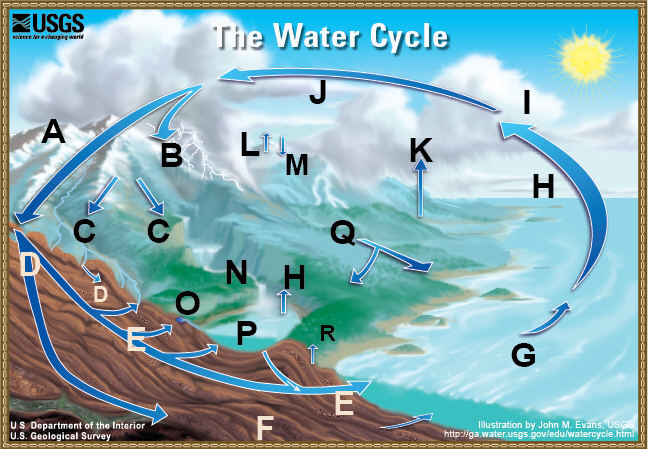 Water-cycle termsWater-cycle terms[    ]  Condensation[    ]  Evaporation[    ]  Evapotranspiration[    ]  Freshwater storage[    ]  Groundwater discharge[    ]  Groundwater storage[    ]  Infiltration[    ]  Precipitation[    ]  Snowmelt runoff to streams[    ]  Spring[    ]  Streamflow[    ]  Sublimation[    ]  Surface runoff[    ]  Water storage in the atmosphere[    ]  Water storage in ice and snow[    ]  Water storage in oceans[    ]  Desublimation[    ]  Plant uptake